Lampiran 33Tabel Distribusi ts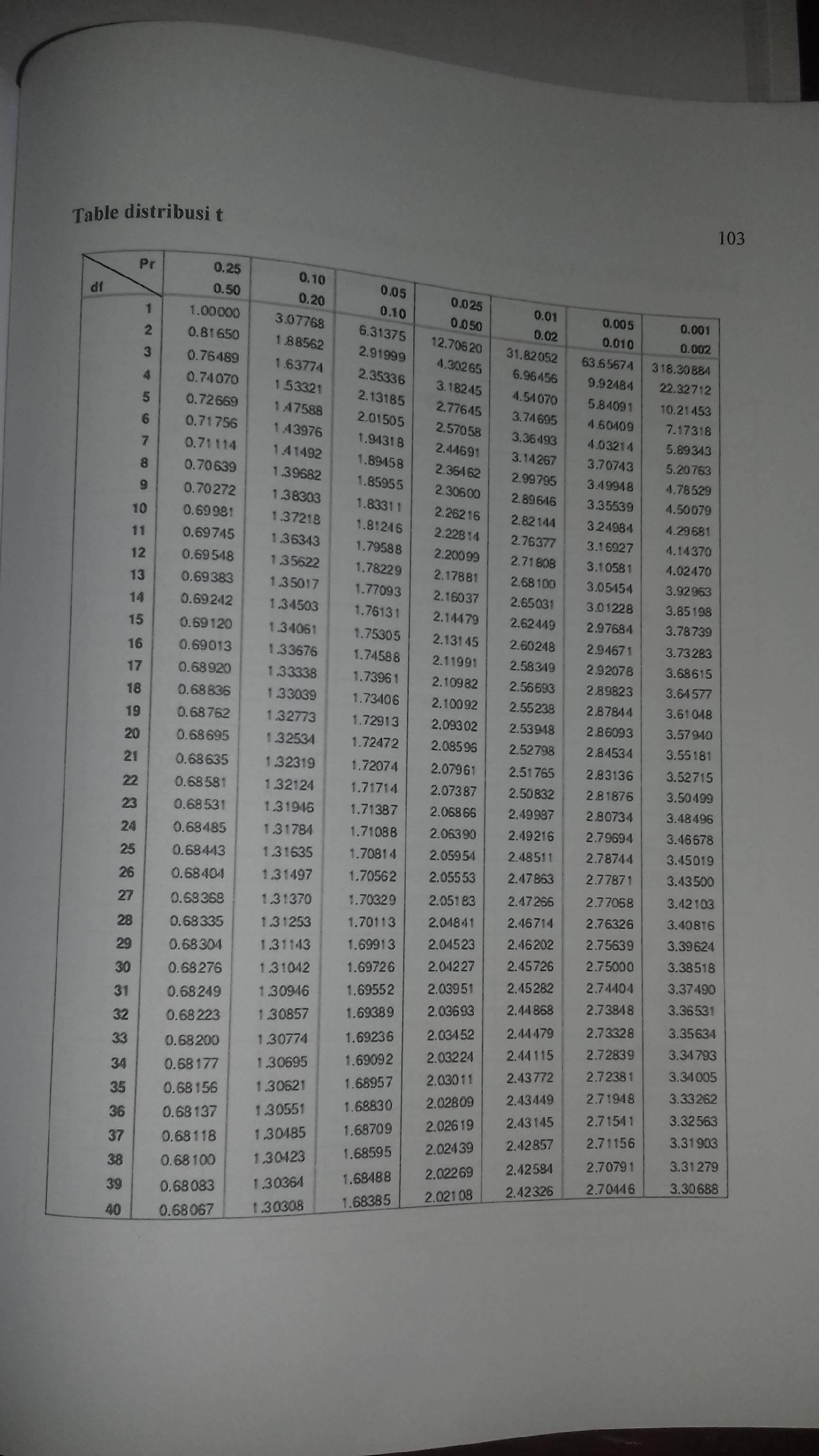 